УКРАЇНАМЕНСЬКА  МІСЬКА  РАДАМенського району Чернігівської областіР О З П О Р Я Д Ж Е Н Н Я  Від 24 вересня 2019 року	№ 263Про залучення до роботи спеціалістів (діловодів) загального відділу міської ради в місті Мена	В зв’язку з великим об’ємом роботи загального відділу Менської міської ради та для належної організації і виконання роботи в відділі залучити діловодів та спеціалістів загального відділу Менської ради, що працюють в селах територіальної громади Менської міської ради для виконання роботи відповідно до посадових інструкцій в Менській міській раді в м. Мена відповідно до графіків роботи спеціалістів (діловодів) старостинських округів Менської ОТГ згідно додатку № 1 (додається).Міський голова                                                                  Г.А. Примаков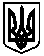 